Weekly plan – English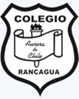 Bastián González8thLearning objective: Desarrollar habilidades de escitura y lectura Oa 5 – 9, 14-16  Content: Unit 1 – Technology and routinesSkills:  Writing and Reading skillsWeekly objective: 
Expresar rutinas diarias.Conocer y aplicar adjetivos posesivos.